Článek 2Změna smluvních podmínekSmluvní strany se vzájemně dohodly na změně stávající smlouvy ze dne 21. 07. 2017, spočívající v stanovení konečné ceny za dílo na základě geodetického zaměření a skutečně provedených prací tak, jak je ujednáno ve změnách soupisu prací, který je nedílnou součástí tohoto Dodatku č. 1.Předmět plnění dle Článku 3 stávající smlouvy se mění o dodatečné stavební práce a nerealizované práce v souladu se schváleným Změnovým listem č. 01, který je přílohou tohoto dodatku.Celková cena díla dle Článku 5 stávající smlouvy jenavýšena na základě úprav množství položek následovně:a) dle Změnového listu č. 01 vč. soupisu prací o 152.097,-- Kč bez DPHPůvodní cena díla bez DPH Změna cenyNově sjednaná cena dle dodatku č. 1 bez DPHDPH 21%Nově sjednaná cena včetně DPHČlánek 3
Ostatní ujednáníOstatní ustanovení Smlouvy o dílo č. objednatele 55/2017/VZMR/D1/ZR/S jsou tímto Dodatkem č. 1 nedotčené a zůstávají v platnosti v původním znění.Tento dodatek byl uzavřen až po provedení geodetického zaměření skutečných výměr dokončeného díla. Dodatek je závěrečným dokladem pro fakturaci, dodavatel je povinen po podpisu dodatku do 15 dnů vystavit fakturu za provedené práce.Dodatek č. 1 je nedílnou součástí Smlouvy o dílo č. objednatele 55/2017/VZMR/D1/ZR/S uzavřené dne 21.07.2017 podle ustanovení § 2586 a násl. NOZ a dále Obchodními podmínkami zadavatele pro veřejné zakázky na stavební práce dle § 37 odst. 1 písm. c) ZZVZ, vydanými dle § 1751 a násl. NOZ.Dodatek č. 1 je vyhotoven v čtyřech stejnopisech, z nichž dva výtisky obdrží objednatel a dva zhotovitel.Tento Dodatek č. 1 nabývá platnosti dnem podpisu a účinnosti dnem uveřejnění v informačním systému veřejné správy - Registru smluv.Zhotovitel výslovně souhlasí se zveřejněním celého textu tohoto Dodatku č. 1 včetně podpisů v informačním systému veřejné správy - Registru smluv.Smluvní strany se dohodly, že zákonnou povinnost dle § 5 odst. 2 zákona č. 340/2015 Sb., o zvláštních podmínkách účinnosti některých smluv, uveřejňování těchto smluv a o registru smluv (zákon o registru smluv) zajistí objednatel.Smluvní strany prohlašují, že si Dodatek ě. 1 před podpisem přečetly, s jeho obsahem souhlasí a na důkaz svobodné a vážné vůle připojují své podpisy. Současně prohlašují, že tento dodatek nebyl sjednán v tísni ani za nijak jednostranně nevýhodných podmínek.Nedílnou přílohou je soupis skutečně provedených prací včetně víceprací.Přílohy:	Změnový list č. 01 - Závěrečné vyrovnáníObjednatel:-1| -i?- 2SS17	.	' 5 -12- 2017Ve Žďáru nad Sázavou dne:	 V Jihlavě dne:	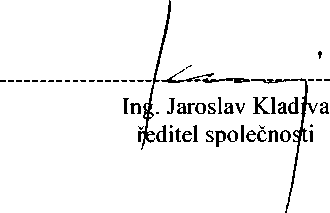 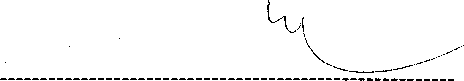 jvGS-	: